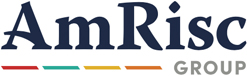 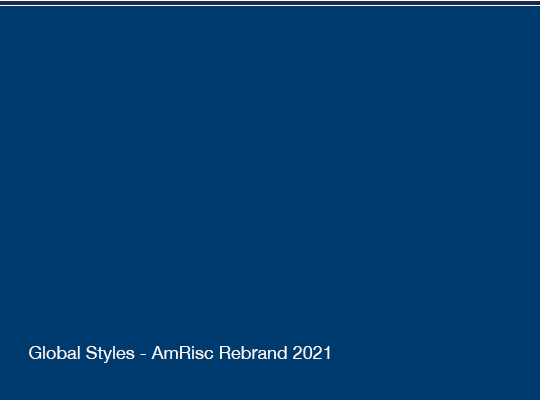 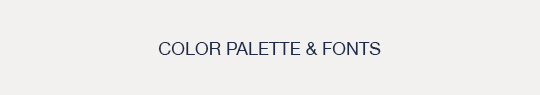 PRIMARY FONTHelvetica NeueWeight – RegularSECONDARY FONTHelvetica, Arial, Sans-SerifBODY FONT COLORColor: #666666FONT SIZEBootstrap 4 Default: 1rem / 16pxICONSFont Library: Font Awesome 4LINE HEIGHT1.5 remLINK COLORSLink Color (Link Default, Visited, Hover, Active: #17335BText Decoration: UnderlinePRIMARY BUTTON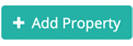 Button Background Color: #00B2A5Button Font Color: #FFFFFFButton Font Size: 1rem / 16px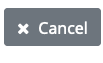 Button Background Color: #545454Button Font Color: #FFFFFFButton Font Size: 1rem / 16pxSECONDARY APPLICATION BUTTON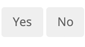 Button Background Color: #EFEFEFButton Font Color: #696969Button Font Size:  0.8rem / 12pxCOLOR CODES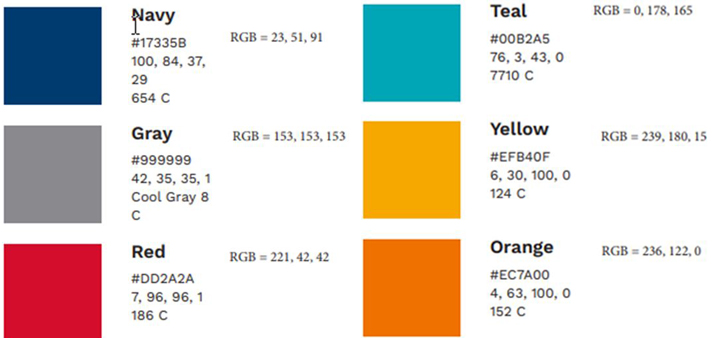 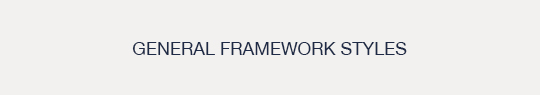 BOOTSTRAP 4.5 DEFAULT STYLESBootstrap Standard Gutter Width: 30px (15px left / 15px right)ICONSFont Library: Font Awesome 4Header Icon Color: #737373TOP NAVIGATION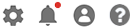 Icon Color: #737373Header Navigation Icon Size: 20px x 20px (Dense / Filled)Mail Icon Alert: #DD2A2A (Red Indicator)SIDE NAVIGATION (LEFT)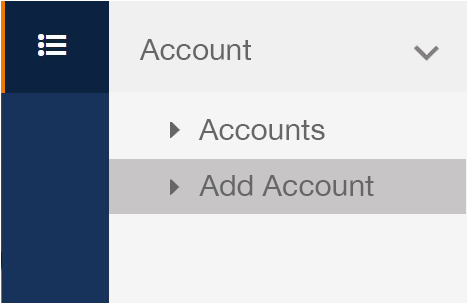 Blue Bar: Color: #17335BBlue Bar Hover: Color: #0B2241Blue Bar Selected Background: #0B2241Blue Bar Highlight Color: # EC7A00Grey Popout Background: # F5F5F5Grey Popout Background Hover: # F0F0F0Grey Popout Background Selected # F0F0F0Grey Popout Child Menu Hover # C7C5C5Grey Popout Child Selected: # C7C5C5Grey Popout Child Menu Selected Text Color: # FFFFFFButton Height: 50pxFont Size: 1rem / 16pxIcon Color: #FFFFFFLeft Navigation Icon Size: 24px x 24pxACCORDION SECTIONS
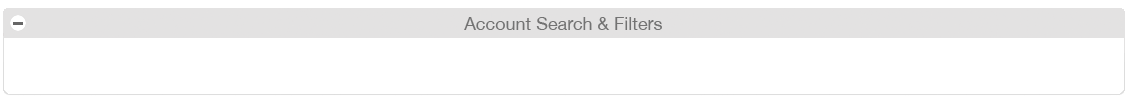 Accordion Header Color: #E3E2E2Accordion Header Title Font Size: 1rem / 16pxBADGE / CARDS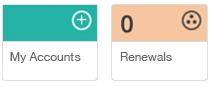 Badge Header Accounts Color: # 23b2a5Badge Header Secondary Sections Color: # f6c69fTop Header Font Size: 1.5rem / 24pxLower Body Font Size: 0.8rem / 12pxTop Header Icon Size: 20px x 20px SUPER SEARCH WIDGET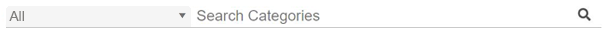 Super Search Icon Color: #545454
Super Search Icon Font Size: 16px x 16pxGRID CONTROLS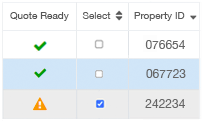 Grid Control Border Color: #e0e3e7Column Header Labels Font Color: #595959Column Header Labels Font Size: 0.8rem / 12pxColumn Data Font Color: #666666Column Data Font Size: 0.875rem / 14pxColumn Stripe Background Color: # f7f7f7Column Stripe Hover Color: #ecececColumn Stripe Selected Color: #cfe6f7
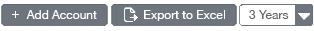 Main Button Color: #737373Main Button Font Size: 0.8rem / 12pxGRID CONTROL ICONS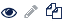 GC Icon Size: 16px x 16pxGC Icon Color #17335BGC Icon Disabled Color #a1a6ab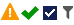 GC Icon Warning Color: #EFB40FGC Icon Success Color: #119607GC Icon Include Color: #17335BGC Icon Filter Color: #545454ICON DEFINITIONS 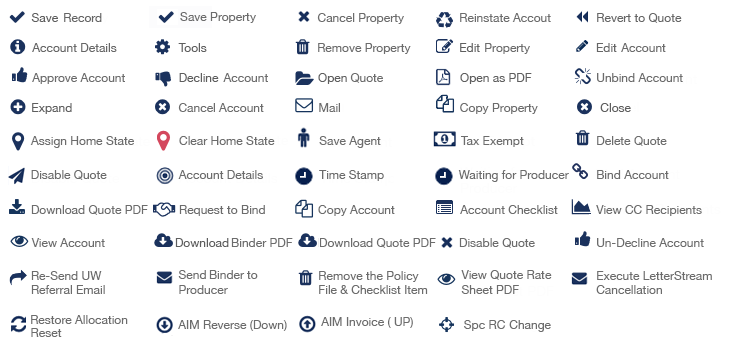 GLOBAL GRID CONTROL STYLES – HOVER/SELECTED Grid Control Row Hover Color: #ECECEC (Grey)Grid Control Row Hover Selected: #CFE6F7 (Blue)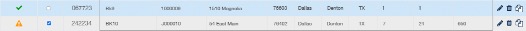 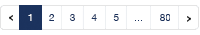 GC Pagination Font Color: #17335B
ACCOUNT SUMMARY BADGES / CARDS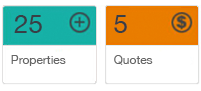 Badge Header Properties Color: #00B2A5Badge Header Quotes Color: #EC7A00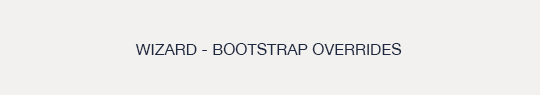 KENDO WIZARD STEP CONTROL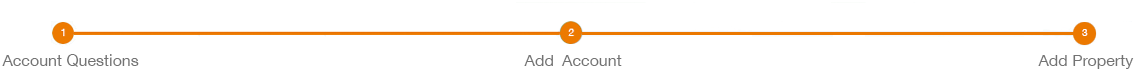 Step Control Background Color: #EC7A00Step Control Font Size: 1rem / 16pxWIZARD FOREWARD/BACKWARD ICONS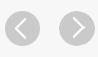 Arrow Icon W/H: 36px x 36px (Custom CSS Buttons)Arrow Icon Background Color: #CACACAArrow Icon Font Color: #FFFFFFArrow Icon Font Size: 1rem / 16px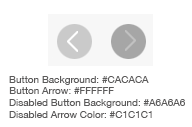 WIZARD SPECIAL ICONS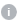 Information Icon W/H: 16px x 16pxInformation Icon Background Color: # A4A4A4
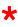 Required Font Color: #DD2A2ARequired Font Size:  0.875rem / 14pxWIZARD PROPERTY DISPLAY BADGE 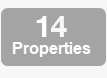 Badge Background Color: # A4A4A4Badge Font Color: #FFFFFFBadge Font Size: 1.875rem / 30pxLEGEND DATA DISPLAY 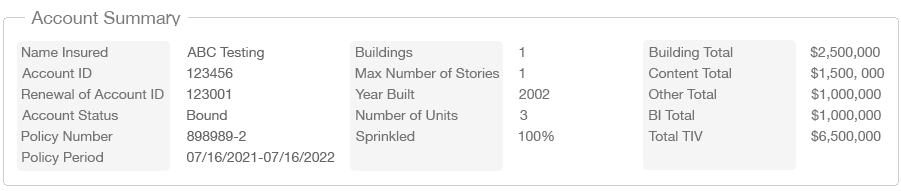 Legend Title Font Size: 1.125rem /18pxLegend Label Font Color: #737373Label Background Color: # F5F5F5Legend Data Label Font Color: # F5F5F5Label Data Background Color: #FFFFFFLabel Font Size: 0.875rem / 14pxBOOTSTRAP POPUP MESSAGES DEFAULT 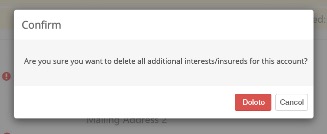 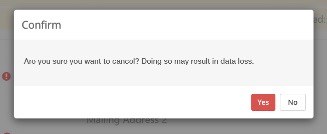 Modal Backdrop Color: # 666666Modal Title Font Color: # 686868Modal Header Font Size: h4 – 1.5rem / 20pxModal Font Weight: 300Modal Body Background Color: #f6f6f6Modal Body Text Color: # 565656 (This Bootstrap override should be set in the <p> block level element)Modal Body Font Size: 1rem / 16pxBOOTSTRAP POPUP MESSAGES WARNINGModal Header Text Color: # DD2A2A
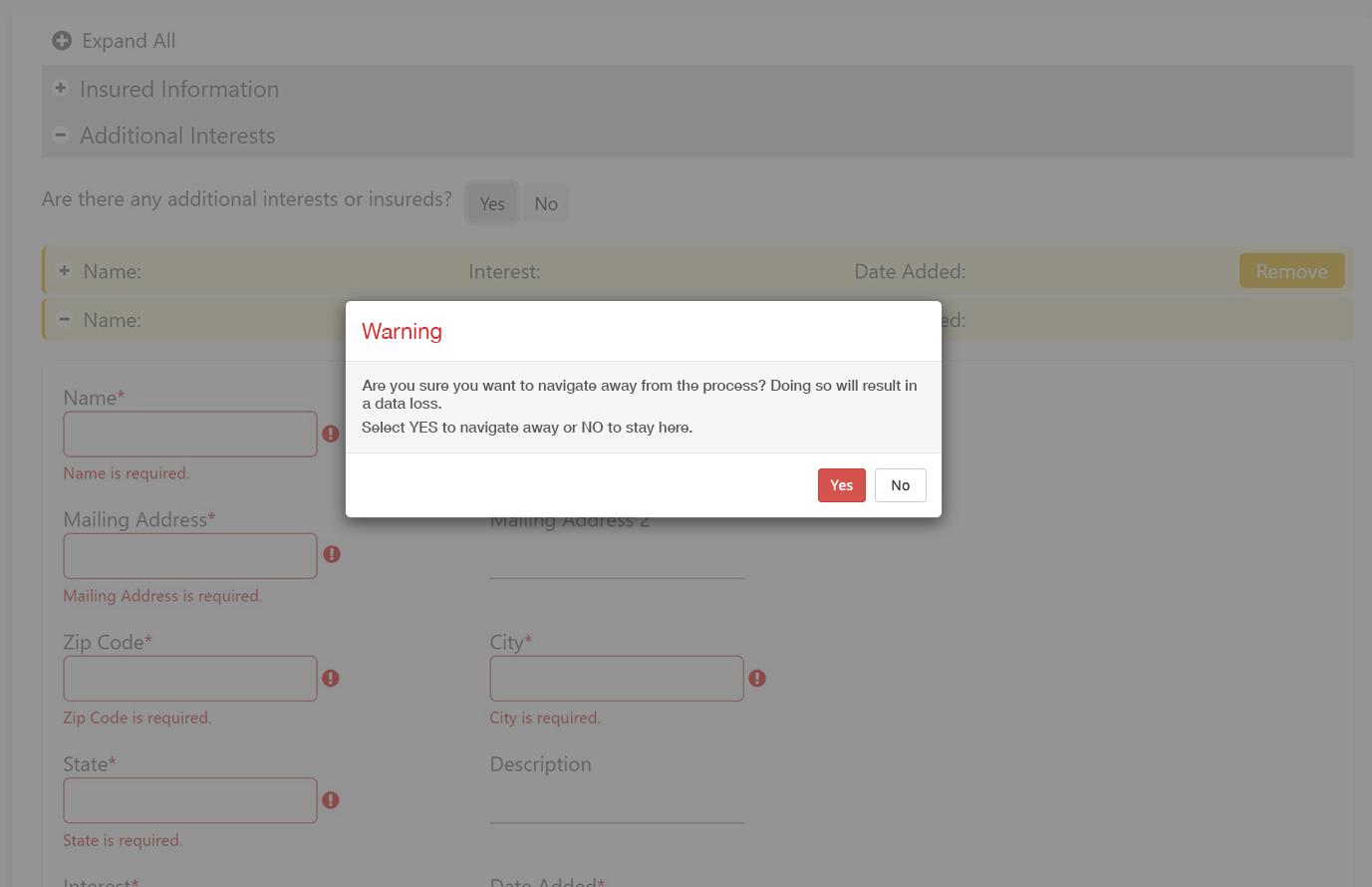 ACCORDION COLLAPSED STYLES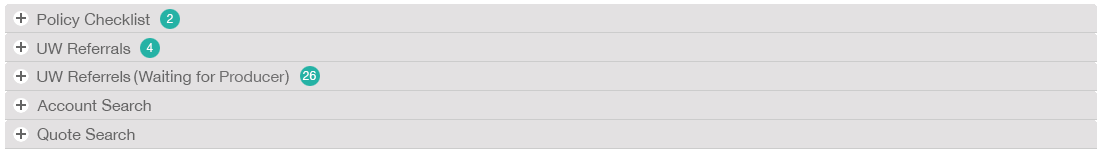 Accordion Header Background Color: #E3E2E2Accordion Header Title Font Size: 1.125 rem / 18pxAccordion Border-Bottom Color: #CCCCCCAccordion Border-Radius: 2px 2px 0px 0pxAccordion Badge Background Color: # 25B2A5Accordion Badge Font Color: # FFFFFFAccordion Badge Font Size: 0.75rem / 12px TOAST MESSAGE DETAILS
 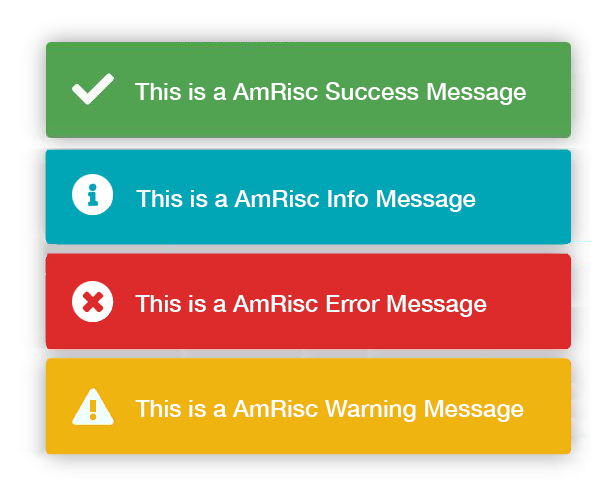 Legend Title Font Size: 1 rem / 16pxLegend Label Font Color: #FFFFFFLabel Background Color/Success: #51A351Label Background Color/Info: #00B2A5Label Background Color/Error: #DD2A2ALabel Background Color/Warning: #EFB40FToast Message Display Position: Top Center / ( Add ‘margin-top: 20px / 1.25rem )Toast Message Box Shadow:-webkit-box-shadow: 0px 2px 16px 0px rgba(115, 124, 124, 0.8);-moz-box-shadow: 0px 2px 16px 0px rgba(115, 124, 124, 0.8);  box-shadow: 0px 2px 16px 0px rgba(115, 124, 124, 0.8);Toast Message Rounded Corners: border-radius:3pxToast Message Icon: fa-lg / 1.33rem / 21.28pxRISCALC ALERT MESSAGE DETAILS
Alert Backdrop Color: # F23B57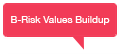 Alert Body Font Color: # FFFAlert Body Font Size: 0.625rem / 10pxAlert Font Weight: 300RISCALC TAB MENU DETAILS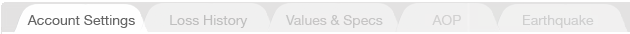 Tab Menu Font Size: 14pxTab Menu Enabled Background Color: FFFTab Menu Enabled Font Color: # 666666Tab Menu Tab Background Color: #E2E2E2Tab Menu Disabled Button Color: # F0F0F0Tab Menu Disabled Font Color: # BFBEBEAMRISC ACCOUNT ALLOCATION GRID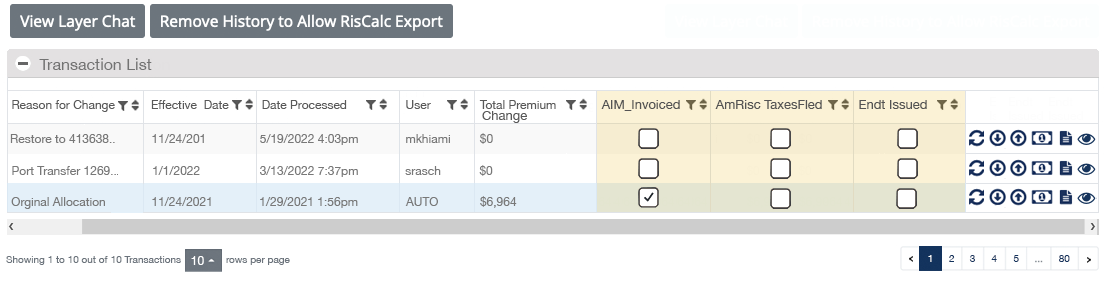 Grid Control Column Highlight BG Color: # FBF2D6